DRG Grouper (ICD)Technical Manual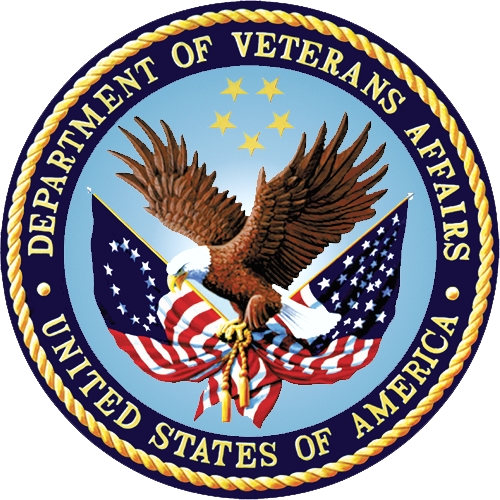 Software Version 18.0October 2000Revised December 2016Department of Veterans AffairsOffice of Information and Technology (OI&T)Revision HistoryTable of Contents1.	Introduction	11.1.	Patch Changes	11.1.1.	Modifications with Patch ICD*18*89	11.1.2.	Modifications with Patch ICD*18*64	11.1.3.	Modifications with Patch ICD*18*14	21.2.	DRG Components	21.3.	Classifying DRGs	21.4.	Related Manuals	32.	Security	42.1.	Security Keys	42.2.	Security Management	42.3.	VA FileMan Access Codes	42.4.	Mail Groups and Alerts	52.5.	Remote Systems	52.6.	Contingency Planning	52.7.	Interfacing	52.8.	Electronic Signatures	53.	Implementation and Maintenance	63.1.	Integrity Checker	64.	Routines	74.1.	Routine Information and Checksums	74.2.	Callable Routines	74.3.	Routine List	84.4.	Routines to Map	95.	Files	105.1.	Globals and Files	105.2.	Templates	165.3.	File Flow (Relationships between Files)	166.	Exported Options	177.	Archiving and Purging	178.	External/Internal Relations	188.1.	Database Integration Agreements (DBIAs)	189.	Package-wide Variables	199.1.	SACC Exemptions/Non-Standard Code	1910.	How to Generate Online Documentation	2010.1.	XINDEX	2010.2.	Inquire To Option File	2110.3.	Print Options File	2110.4.	List File Attributes	21A.	Appendix A – Routines and Checksums	23A.1.	Patch ICD*18*89 Routine Information	23A.2.	Patch ICD*18*64 Routine Information	25A.3.	Patch ICD*18*14 Routine Information	27B.	Appendix B – Glossary	28List of TablesTable 1: VA FileMan Access Codes	4Table 2: File List with Descriptions	10Table 3: ICD*18*89 Routine Checksums	23Table 4: ICD*18*64 Routine Checksums	25Table 5: ICD*18*14 Routine Checksums	27Table 6: Terms and Definitions	28IntroductionThe Diagnosis Related Group (DRG) Grouper is a "black box" utility with standalone functionality and can be called by other VistA applications. The DRG Grouper package contains two options:DRG Grouper - Used to compute and display the DRG for a patient based on that patient's diagnoses, present on admission (POA) values, and any operations/procedures performed.ICD Code Inquiry - Allows the user to display information for a selected diagnosis or operation/procedure code.This Department of Veterans Affairs (VA)–engineered version of the DRG Grouper is based on the current Medicare Severity Diagnosis Related Group (MS-DRG) Grouper requirements as defined by the Centers for Medicare & Medicaid Services (CMS) contained in the annual update from 3M Health Information Systems (3M-HIS). The same 3M DRG Grouper is used by the Austin Automation Center (AAC).NOTE: The International Classification of Diseases, Tenth Revision (ICD-10) Remediation did not change the International Classification of Diseases, Ninth Revision (ICD-9) functionality in the DRG Grouper application.Patch ChangesModifications with Patch ICD*18*89This patch redesigns the process for calculating a DRG value when using ICD-10 diagnosis and procedure codes. Patch ICD*18*89 includes the following changes:Creates eleven new files (#83 through #83.71).Creates five new routines – ICD1889P, ICDJC, ICDJC1, ICDJC2, and ICDJC3.Modifies one existing routine, ICDDRG, to call the new ICDJC* routines to do the calculations.NOTE: The existing code that calculates a DRG with ICD-10 values will remain for a future date when it will be removed. The existing code that calculates a DRG with ICD-9 values remains unchanged.Modifications with Patch ICD*18*64This distribution loads ICD-10 data into ICD DIAGNOSIS File (#80) and ICD OPERATION/
PROCEDURE CODE File (#80.1) and the new files created for the calculation of DRG for ICD-10 codes.The patch ICD*18.0*64 makes the following changes to the DRG Grouper application:Calculation of DRG code for the ICD-10 diagnosis codes and the ICD-10 procedure codes.Makes ICD-9 DRG Calculation routines compliant with ICD-10 file changes.Makes ICD Code Inquiry option compliant with the new Standards and Terminology Services (STS) Application Program Interface (API) changes.Adds Present on Admission (POA) indicator as part of calculating DRG value.Does not allow selection of inactive ICD-9 or ICD-10 operation or procedure codes.Modifications with Patch ICD*18*14This distribution is a multi-package combined build containing the following patches:DRG FY05 1st Quarter UpdateLEX*2.0*33ICD*18.0*14This patch modifies the logic and restructures the file in which the ICDs and DRGs are stored and resolved.This package will allow the use of multiple versions of the code sets employed in financial transactions. This includes multiple versions of the Veterans Health Administration (VHA) diagnostic related grouping software, also known as the “VHA Grouper”.The Health Insurance Portability and Accessibility Act (HIPAA) stipulates that diagnostic and procedure codes used for billing purposes must be the codes that were applicable at the time the service was provided. Code sets required by the HIPAA legislation to be date-sensitive and included in this request are:ICD-9-CM (International Classification of Diseases-9-Clinical Modifications)DRG Codes (Diagnostic Related Group which is a part of the ICD-9 code set)DRG ComponentsThe DRGs are defined as a manageable, clinically coherent set of patient classes that relate a hospital case mix to the resource demands and associated costs experienced by the hospital. There are DRGs associated with the DRG Grouper. Each represents a class of patients deemed medically comparable and requiring similar amounts of resources for care.The DRGs may be calculated for both registered VA patients and non-VA patients. Except for Transfer DRGs, the system does not store the DRG compiled for each patient. DRGs are recalculated each time the DRG Grouper option is utilized.If data entered is insufficient for the DRG Grouper to function, the DRG will not be computed and will be displayed as "UNGROUPABLE". A message such as "Grouper needs to know if patient died during this episode!" will appear informing the user what missing data is required.Classifying DRGsThe actual process of classifying the patients into one of the DRGs is done by the DRG Grouper using the following information:AgeSexDiagnosis codesOperation/procedure codesPresent on admission (POA) valueDischarge statusThe patient's age and any secondary diagnoses the patient had are used to determine whether the patient's stay had significant and contributing complications and/or comorbidities. The DRG Grouper accepts one primary diagnosis and unlimited secondary diagnoses and operations/procedures.Related ManualsDRG Grouper User ManualDRG Grouper Installation GuideDRG Grouper ICD-10 Release Notes for patch ICD*18*64PTF Section of the PIMS (formerly MAS) User Manual contains detailed information on DRGs and DRG calculation, especially in the following options:DRG Information ReportDRG CalculationDRG Reports MenuSecuritySecurity KeysThere are no security keys in the DRG Grouper package.Security ManagementThe DRG Grouper Version 18.0 software does not impose any additional legal requirements on the user, nor does it relieve the user of any legal requirements.VA FileMan Access CodesFile security levels have been upgraded so that only read access is allowed by non-Information Resource Management (IRM) users. It is strongly recommended that this upgraded level of security is accepted for the files in the DRG Grouper package to minimize any data corruption problems.The following table contains the recommended VA FileMan access codes associated with each file in the DRG Grouper software. This list may be used to assist in assigning appropriate VA FileMan access codes to users.Table 1: VA FileMan Access CodesMail Groups and AlertsThe DRG Grouper software does not use mail groups.Remote SystemsThere are no remote systems used with the DRG Grouper software.Contingency PlanningUsing services should have a local contingency plan to be used in the event of application problems in a live environment. The plan should identify the procedures for maintaining the functionality provided by the DRG Grouper Version 18.0 software in the event of a system outage. Field station Information Security Officers (ISOs) can get assistance from the Regional ISO (RISO).InterfacingThere is no special interfacing required for the DRG Grouper software.Electronic SignaturesDRG Grouper software does not use electronic signatures.Implementation and MaintenanceThere are no site-configurable features connected with the DRG Grouper package.Integrity CheckerSee Appendix A – Routines and Checksums for a list of the routines included in each patch. The second line of each of these routine(s) will look like:;;18.0;DRG Grouper;**[patch list]**; Oct 20, 2000The checksums for each patch are listed in Appendix A – Routines and Checksums and can be checked with CHECK1^XTSUMBLD.RoutinesRoutine Information and ChecksumsSee Appendix A – Routines and Checksums.Callable RoutinesThe following are the DRG Grouper externally callable entry points. Each application calling the DRG Grouper is responsible for setting all required variables and deleting them at the end of the call.^ICDDRGM - Initiates DRG Grouper standalone system. Displays DRG results.^ICDDRG – API entry point. Calculates DRG. This call will return ICDDRG, a pointer to the DRG file (#80.2). The following variables are required when calling this entry point:ICDDX(): - REQUIRED - Array of pointers to ICD DIAGNOSIS file (#80) where ICDDX(1) is the primary DXLS. ICDDX(1) must be defined or DRG Grouper will stop processing.ICDPOA():-REQUIRED. Array of values for “PRESENT ON ADMISSION” where ICDPOA(1) is the POA value for ICDDX(1) diagnosis code, ICDPOA(2) is the POA value for ICDDX(2) diagnosis code and so on.ICDPRC(): - OPTIONAL - Array of pointers to ICD OPERATION/PROCEDURE file (#80.1).ICDTRS: - REQUIRED - Numeric code (0/1) to indicate if a patient was transferred to an acute care facility.ICDEXP: - REQUIRED - Numeric code (0/1) to indicate if a patient died during this episode.ICDDMS: - REQUIRED - Numeric code (0/1) to indicate if a patient was discharged against medical advice.AGE: - REQUIRED - Numeric code (whole number 0-124) to indicate patient age. Neonatal, newborn, or term can be indicated with 0.SEX: - REQUIRED - Alphabetic code (M, F, or NULL) to indicate patient sex. Some DRGs apply to either sex so NULL is appropriate. Some DRGs apply to one sex only and DRG Grouper will return an error (Invalid Sex) if NULL or wrong sex is indicated.ICDDATE: - REQUIRED - Date used to calculate the DRG in FileMan format (e.g., 3030113). If the variable is not defined, default to the current date.^ICDCOD - ICD Code Inquiry. - Allows the user to enter an ICD diagnosis or operation/procedure code. It returns the code description and whether or not that code is inactive.GETDRG^ICDGTDRG - API entry point. An API that will return all DRG codes associated with a given ICD OPERATION/PROCEDURE or ICD DIAGNOSIS CODE for a given effective date. It will receive the Operation/Procedure or Diagnosis code IEN, the effective date, and a flag signifying which file to check (Operation/Procedure or Diagnosis) and will return the DRG code(s) or an error flag. The following variables are passed to this API:CODE: REQUIRED - The IEN of the code in the ICD OPERATION/PROCEDURE file (#80.1) or the ICD DIAGNOSIS file (#80).DGNDT: The effective date used to determine the proper DRG code(s) for the code. If not defined, it will default to the current date.FILE: REQUIRED9 – use file #800 – use file #80.1DRG^ICDGTDRG - API entry point. An API that will return the information associated with, and the status of, a given DRG code. It will receive the IEN of a DRG code and an effective date, and it will return a string with the information for the DRG code or an error flag. The following variables are passed to this API:CODE: REQUIRED - The IEN of the code in the ICD OPERATION/PROCEDURE file (#80.1) or the ICD DIAGNOSIS file (#80).EDT: The effective date used to determine the proper DRG code(s) for the code. If not defined, it will default to the current date.ISVALID^ICDGTDRG - API entry point. An API that will be used in DIC(“S”) FileMan calls to check the validation of an ICD OPERATION/PROCEDURE or ICD DIAGNOSIS code. The API will return a “1” if the code/date pair passed to it is valid and can be selected from a FileMan prompt. The following variables are passed to this API:CODE: REQUIRED - The IEN of the code in the ICD OPERATION/PROCEDURE file (#80.1) or the ICD DIAGNOSIS file (#80).DATE: The effective date used to determine the proper DRG code(s) for the code. If not defined, it will default to the current date.FILE: REQUIRED9 – use file #800 – use file #80.1GETDATE^ICDGTDRG - API entry point. An API that will return the proper effective date used in Code Set Version functions. The API will return a date in FileMan format.PATNUM: REQUIRED - The IEN record number of the PTF file (#45) for the patient in question.Routine ListTake the following steps to obtain routines contained in the DRG Grouper package:Programmer Options MenuRoutine Tools MenuFirst Line Routine Print OptionRoutine Selector: ICD*Routines to MapFor those sites where routine mapping is applicable, the following are the routines recommended for mapping:ICDDRG*ICDTBL*ICDTLB*FilesGlobals and FilesThe main globals used in the DRG Grouper package are ^ICD9(, ^ICD0(, ^ICD(, ^ICM(, ^ICDRS, ^ICDHAC, ^ICDID, ^ICDIP, ^ICDIPD, ^ICDIDD,  ^ICDCCEX, and ^ICDD.These correspond to the ICD DIAGNOSIS, ICD OPERATION/ PROCEDURE, DRG, MAJOR DIAGNOSTIC CATEGORY files, DRG SURGICAL HIERARCHY, DRG HAC, DRG ICD DIAGNOSIS CODES, DRG ICD PROCEDURE CODES, DRG PROCEDURE CODE COMBINATIONS, DRG DIAGNOSIS CODE COMBINATIONS, DRG CC EXCLUSIONS, DRG MDC CATEGORY, DRG MDC CATEGORY DRG, DRG MDC CATEGORY CASE, DRG CATEGORY CODE SETS, DRG DIAGNOSIS, DRG PDX EXCLUSION GROUPS, DRG PROCEDURE, DRG PROCEDURE GROUPS, DRG HAC GROUPS, and DRG HAC GROUP CODE SETS.There are no globals to journal.Table 2: File List with DescriptionsTemplatesThere are no templates contained in the DRG Grouper package.File Flow (Relationships between Files)VA FileMan MenuData Dictionary Utilities MenuMap Pointer RelationsSelect PACKAGE NAME: ICDRemove FILE: <RET>Add FILE: (Enter name or number for files you want to include in the output.) This prompt will repeat.Enter name of file group for optional graph header: DRG GROUPER//<RET>Exported OptionsNo options are exported with the release of DRG Grouper Version 18.0. The options exported with Version 14.0 will continue to be used.Archiving and PurgingThere are no archiving and purging capabilities connected with the DRG Grouper package as the data is a national table.External/Internal RelationsThe following minimum software versions are required to run DRG Grouper V. 18.0:VA FileMan V. 21.0Kernel V. 8.0PIMS V. 5.3Database Integration Agreements (DBIAs)Take the following steps to obtain the DBIAs for DRG Grouper V. 18.0:Custodial PackageFORUMDBA MenuIntegration Agreements MenuCustodial Package MenuActive by Custodial Package OptionSelect Package Name: ICDSubscriber PackageFORUMDBA MenuIntegration Agreements MenuSubscriber Package MenuPrint Active by Subscriber Package OptionStart with subscriber package: ICDPackage-wide VariablesThere are no package-wide variables associated with the DRG Grouper package.SACC Exemptions/Non-Standard CodeThere are no SACC exemptions/non-standard code in the DRG Grouper package.How to Generate Online DocumentationThis section describes some of the various methods by which you can secure DRG Grouper technical documentation. You can generate online technical documentation pertaining to the DRG Grouper software (in addition to that which is located in the help prompts and on the help screens which are found throughout the DRG Grouper package) through the utilization of several KERNEL options. These include, but are not limited to, the following:XINDEXMenu Management Inquire Option FilePrint Option FileFileMan List File AttributesAn option name preceded by a question mark (?OPTION) shows extended help, if available, for that option. Entering question marks at the "Select ... Option:" prompt provides valuable technical information. The level of information provided depends on the number of question marks entered.A single question mark (?) lists all options which can be accessed from the current option.Two question marks (??) lists all options accessible from the current one, showing the formal name and lock for each.Three question marks (???) displays a brief description for each option in a menu.For a more detailed option listing and further information about other utilities which supply online technical information, please consult the VistA Kernel Reference Manual.XINDEXThis option analyzes the structure of routines to determine in part if the routines adhere to VistA Programming Standards. The XINDEX output might include the following components:Compiled list of errors and warningsRoutine listingLocal variablesGlobal variablesNaked globalsLabel referencesExternal referencesBy running XINDEX for a specified set of routines, users are afforded the opportunity to discover any deviations from VistA Programming Standards which exist in the selected routines and to see how routines interact with one another (i.e., which routines call or are called by other routines).To run XINDEX for the DRG Grouper software, specify the following namespace at the "routine(s) ?>" prompt: ICD*.DRG Grouper initialization routines which reside in the UCI in which XINDEX is being run, compiled template routines, and local routines found within the ICD namespace should be omitted at the "routine(s) ?>" prompt. To omit routines from selection, preface the namespace with a minus sign (-).Inquire To Option FileTo secure information about DRG Grouper options, users must specify the name or namespace of the option(s) desired. This Menu Manager option provides the following information about user-specified option(s):Option nameMenu textOption descriptionType of optionLock (if any)Print Options FileUse this utility to generate a listing of options from the OPTION file (#19). Users can choose to print all of the entries in this file, or specify a single option or range of options. To obtain a list of DRG Grouper options, specify the ICD option namespace.List File AttributesUse this FileMan option to generate documentation pertaining to files and file structure. Use the Standard format to obtain the following data dictionary information for a specified file(s):File name and descriptionIdentifiersCross-referencesFiles pointed to by the file specifiedFiles which point to the file specifiedInput, print, and sort templatesAdditionally, the following information is supplied for each field in the file:Field name and numberGlobal locationDescriptionHelp promptCross-reference(s)Input transformDate last editedNotesUse the Global Map format of this option to generate an output which lists:All cross-references for the selected fileGlobal location of each field in the fileInput, print, and sort templatesAppendix A – Routines and ChecksumsPatch ICD*18*89 Routine InformationThe second line of each of these routines for ICD*18*89 looks like:;;18.0;DRG Grouper;**89**;Oct 20, 2000;Build 9The checksums below are new checksums for ICD*18*89, and can be checked with CHECK1^XTSUMBLD.Routine list of preceding patches: 64.Table 3: ICD*18*89 Routine ChecksumsPatch ICD*18*64 Routine InformationThe second line of each of these routines for ICD*18*64 looks like:;;18.0;DRG Grouper;**64**;Oct 20, 2000;Build 103The checksums below are new checksums for ICD*18*64, and can be checked with CHECK1^XTSUMBLD.Routine list of preceding patches: 30, 57, 62, 69.Table 4: ICD*18*64 Routine ChecksumsPatch ICD*18*14 Routine InformationDRG FY05 1st Quarter Update - LEX*2.0*33 and ICD*18.0*14The second line of each of these routines for ICD*18*14 looks like:;;18.0;DRG Grouper;**14**;Oct 20, 2000;Build XXXThe checksums below are new checksums for ICD*18*14, and can be checked with CHECK1^XTSUMBLD.Table 5: ICD*18*14 Routine ChecksumsAppendix B – GlossaryThe following table includes terms and definitions.Table 6: Terms and DefinitionsDateDescription (Patch # if applicable)Project ManagerTechnical WriterDecember 2016ICD*18*89 enhancements for DRG Re-Design. Changes include:Updated Title Page.Reorganized Section 1.1, Patch Changes.Added Section 1.1.1, Modifications with Patch ICD*18*89.Added 11 new files (#83 through #83.71) to Section 2.3, VA FileMan Access Codes.Rewrote Section 3.1, Integrity Checker.Updated Section 5.1, Globals and Files.Added 11 new files (#83 through #83.71) to “File List with Descriptions” table in Section 5.1, Globals and Files.Created Appendix A for routine information and checksums and moved information from various sections to appendix.Created Appendix B and moved Glossary to appendix.Technical edit throughout document to bring up to current OI&T documentation standards and improve Section 508 compliance.REDACTEDREDACTEDJuly 2014ICD*18*64 enhancements for International Classification of Diseases, Tenth Revision (ICD-10) Remediation:Title PageTable of Contents. Added and updated headings.p.1 Updated Introduction and Corrected HIPAA acronym p. 2 Added Modifications with Patch ICD*18*64p. 3 Added Present on Admission (POA) to Classifying DRGs and added ICD-10 Release Notes to list of Related Manualsp. 4 Updated VA FileMan Access Codes tablep. 7-8 Added ICD*18*64 Routine Information and updated checksum informationp. 9 Added ICDPOA():- to the list of callable routinesp. 12 Updated Globals and Files description of main globals and updated table to include items from Patch ICD*18.64 [(#80.5), (#80.6), (#82), (#82.1), (#82.11), (#82.12), and (#82.13)]p. 11 Added ICDTBL* to Routines to Mapp. 20 Added four terms to the Glossary: ICD-10-CM; ICD-10-PCS; ICD-9; Present on Admission (POA)Throughout: Minor technical edits such as adding table headings and punctuation.REDACTEDREDACTED2/8/2005ICD*18*14 enhancements. Updates made to:IntroductionImplementation and Maintenance (Integrity Checker)Files (File List with Descriptions)REDACTEDREDACTEDFile #File NameDD AccessRD AccessWR AccessDEL AccessLAYGO Access73DRG PROCEDURE IDENTIFIER CODE@d@@@80ICD DIAGNOSIS@d@@@80.1ICD OPERATION/ PROCEDURE@d@@@80.2DRG@d@@@80.3MAJOR DIAGNOSTIC CATEGORY@d@@@80.5DRG RULES SURGICAL HIERARCHY@d@@@80.6HOSPITAL ACQUIRED CONDITIONS@d@@@82DRG DIAGNOSIS IDENTIFER CODES@d@@@82.1DRG PROCEDURE IDENTIFER CODES@d@@@82.11DRG PROCEDURE CODE COMBINATIONS@d@@@82.12DRG DIAGNOSIS CODE COMBINATIONS@d@@@83DRG MDC CATEGORY@@@@@83.1DRG MDC CATEGORY DRG@@@@@83.11DRG MDC CATEGORY DRG ORDER@@@@@83.2DRG MDC CATEGORY CASE@@@@@83.3DRG MDC CATEGORY CODE SETS@@@@@83.5DRG DIAGNOSIS@@@@@83.51DRG PDX EXCLUSION GROUPS@@@@@83.6DRG PROCEDURE@@@@@83.61DRG PROCEDURE GROUPS@@@@@83.7DRG HAC GROUPS@@@@@83.71DRG HAC CODE SETS@@@@@File #File NameGlobalDescription80ICD DIAGNOSIS^ICD9( Contains all valid ICD diagnosis codes and the COMPLICATION/ COMORBIDITY EXCLUSION subfile.80.071,.01DRG GROUPER EFFECTIVE DATE 0;1 DATE (Multiply asked)This field sets the effective date for the DRGs for a given fiscal year. It should normally be the first day of October of the fiscal year. Each year a new entry will be created and the DRGs hierarchy will reside within this field.80.071,1DRG 1;0 POINTER Multiple #80.711DRG(s) associated with corresponding ICD Diagnosis for a given fiscal year. FILES POINTED TO FIELDSDRG (#80.2) DRG:DRG (#.01)80.711,.01DRG 0;1 POINTER TO DRG FILE (#80.2) (Multiply asked)DRG(s) associated with corresponding ICD Diagnosis for a given fiscal year. FILES POINTED TO FIELDSDRG (#80.2) DRG:DRG (#.01)80.1ICD OPERATION/PROCEDURE^ICD0( Contains all valid ICD operation/ procedure codes.80.171,.01DRG GROUPER EFFECTIVE DATE 0;1 DATE (Multiply asked)This field sets the effective date for the DRGs for a given fiscal year. It should normally be the first day of October of the fiscal year. Each year a new entry will be created and the DRG's hierarchy will reside within this field.80.171,1MAJOR DIAGNOSTIC CATEGORY 1;0 POINTER Multiple #80.1711Major Diagnostic Category (MDC) associated with ICD Operation/Procedure.80.1711,.01MAJOR DIAGNOSTIC CATEGORY 0;1 POINTER TO MAJOR DIAGNOSTIC CATEGORY FILE (#80.3) (Multiply asked)80.1711,1DRG 1;0 POINTER Multiple #80.17111DRG(s) associated with corresponding ICD Operation/Procedure for a given fiscal year.80.17111,.01DRG 0;1 POINTER TO DRG FILE (#80.2) (Multiply asked)FILES POINTED TO FIELDSDRG (#80.2) DRG:DRG (#.01)80.2DRG^ICD( Contains all DRGs, their trim points, affiliated and non-affiliated weights, etc.80.072,.01MDC EFFECTIVE DATE0;1 DATE (Multiply asked)80.072,1MDC0;2 POINTER TO MAJOR DIAGNOSTIC CATEGORY FILE (#80.3) Major Diagnostic Category (MDC) associated with ICD Diagnosis for a given fiscal year.FILES POINTED TO FIELDSMAJOR DIAGNOSTIC CATEGORY (#80.3) MDC (#1)80.271,.01DRG GROUPER EFFECIVE DATE 0;1 DATEThis field sets the effective date for the DRGs reference table for a given fiscal year. It should normally be the first day of October of the fiscal year. Each year a new entry will be created and the DRG's reference table to be used will reside within this field.80.271,1 REFERENCE 0;3 FREE TEXT80.3MAJOR DIAGNOSTIC CATEGORY^ICM( Contains major diagnostic categories as used in PTF coding.80.5DRG SURGICAL HIERARCHY^ICDRSThis is the Surgical Hierarchy file. It is populated with data from Centers for Medicare and Medicaid Services (CMS). The data is used to determine the Diagnosis Related Group (DRG) by Major Diagnostic Category (MDC) in surgical order of importance.80.6DRG HAC^ICDHACThis file is used to check if a Diagnosis Code is a Hospital Acquired Condition (HAC).82DRG DIAGNOSIS IDENTIFIER CODES^ICDIDContains list of valid identifier codes for ICD Diagnosis codes.82.1DRG PROCEDURE IDENTIFIER CODES^ICDIPContains list of valid identifier codes for ICD Procedure codes.82.11DRG PROCEDURE CODE COMBINATIONS^ICDIDPContains data which is used in DRG Grouper calculations. These data specify combinations of procedure codes that, when found to occur together in one patient case, will lead to a specific DRG code. The DRG Grouper routines will check the contents of the "One Of" field and each "With One Of" field to make this determination.82.12DRG DIAGNOSIS CODE COMBINATIONS^ICDIDDContains data which is used in DRG Grouper calculations. These data specify combinations of diagnosis codes that, when found to occur together in one patient case, will lead to a specific DRG code. The DRG Grouper routines will check the contents of the "One Of" field and each "With One Of" field to make this determination.82.13DRG CC EXCLUSIONS^ICDCCEXContains data that was extracted from Appendix C of the Medicare/Medicaid website www.cms.gov.83DRG MDC CATEGORY^ICDDFile contains all MDC Categories that define Diagnostic Related Groups (DRG). This includes both Surgical and Medical Categories.This file contains DRG information defined by the Centers for Medicare and Medicaid Services.This file should not be modified locally.83.1DRG MDC CATEGORY DRG^ICDDFile contains all Diagnostic Related Groups (DRG) with their related criteria required for DRG calculations. This results in multiple DRG entries based on the MCC/CC definition and the various codes assigned.This file contains DRG information defined by the Centers for Medicare and Medicaid Services.This file should not be modified locally. Any necessary updates or modifications will be released nationally.83.11DRG MDC CATEGORY DRG ORDER^ICDDFile contains the hierarchical order of precedence for Diagnostic Related Groups (DRGs) by version. Multiple DRGs may be calculated based on a set of Diagnosis and Procedure Codes. The order in this file will determine the basic precedence for the final selection. Each version where the order is modified will have a new record by date with all active DRGs assigned in order.This file should not be modified locally.83.2DRG MDC CATEGORY CASE^ICDDFile contains sets of Code Sets that when used in combination satisfy the definition of a Diagnostic Related Group (DRG).This file contains DRG information defined by the Centers for Medicare and Medicaid Services.This file should not be modified locally.83.3DRG MDC CATEGORY CODE SETS^ICDDFile contains the definition of sets of either diagnosis or procedure codes that when used satisfy at least one coding criteria of a Diagnostic Related Group (DRG).This file contains DRG information defined the Centers for Medicare and Medicaid Services.This file should not be modified locally. Any necessary updates or modifications will be released nationally.83.5DRG DIAGNOSIS^ICDDAll Diagnosis codes assigned to a Diagnostic Related Group (DRG). File contains sub-sections for the criteria that a Diagnosis defines.This file contains DRG information defined by the Centers for Medicare and Medicaid Services.This file should not be modified locally.83.51DRG PDX EXCLUSION GROUPS^ICDDPrimary Diagnosis Exclusion Groups associated with Diagnostic Related Groups (DRG). Any secondary diagnosis assigned to the Primary's exclusion group may not impart either MCC or CC attributes.This file contains DRG information defined by the Centers for Medicare and Medicaid Services.This file should not be modified locally.83.6DRG DRG PROCEDURE^ICDDAll ICD Procedure codes assigned to a Diagnostic Related Group (DRG). File contains sub-sections for the criteria a Procedure defines.This file contains DRG information defined by the Centers for Medicare and Medicaid Services.This file should not be modified locally.83.61DRG DRG PROCEDURE GROUPS^ICDDProcedure Clusters associated with Diagnostic Related Groups (DRG). The set of procedures in a cluster act as a single procedure when determining if a Code Set is satisfied.This file contains DRG information defined by the Centers for Medicare and Medicaid Services.This file should not be modified locally.83.7DRG HAC GROUPS^ICDDFile contains the Hospital Acquired Conditions defined by the Diagnostic Related Groups (DRG). Conditions identified by these groups may not be included in the DRG calculation if they were not present on admission.This file contains DRG information defined by the Centers for Medicare and Medicaid Services.This file should not be modified locally.83.71DRG HAC CODE SETS^ICDDFile contains the definition of sets of either diagnosis or procedure codes that when used satisfy at least one coding criteria of a Hospital Acquired Condition (HAC).This file contains Diagnostic Related Group (DRG) information defined by the Centers for Medicare and Medicaid Services.This file should not be modified locally.Routine Name Before After Patch ListICD1889PN/AB6543207**89**ICD10TB0 B7031640 B7031640 **64**ICD10TB1 B9911744 B9911744 **64**ICD10TB2 B18222140 B18222140 **64**ICD10TB3 B6789079 B6789079 **64**ICD10TB4 B9167308 B9167308 **64**ICD10TB5 B7411864 B7411864 **64**ICD10TB6 B7217970 B7217970 **64**ICD10TB7 B3864507 B3864507 **64**ICD10TB8 B7326303 B7326303 **64**ICD10TB9 B3049940 B3049940 **64**ICD1864A B168364316 B168364316 **64**ICD1864B B65361906 B65361906 **64**ICDCOD B7196903 B7196903 **7,57,64**ICDCODLK B33886229 B33886229 **64**ICDDG010 B87527545 B87527545 **64**ICDDRG B61462104B63337295 **2,7,10,14,20,31,37,57,64, 89**ICDDRG5 B35156082 B35156082 **2,5,7,10,20,22,31,37,64**ICDDRGM B190593495 B190593495 **7,36,57,64**ICDDRGX B28133843 B28133843 **1,2,5,7,10,14,20,24,27,31,64**ICDDRGX1 B12298991 B12298991 **64**ICDDRGX2 B156836573 B156836573 **64**ICDDRGX3 B25217688 B25217688 **64**ICDDRGXM B11815979 B11815979 **31,50,62,64**ICDDSLK B118601308 B118601308 **64**ICDGTDRG B3882310 B3882310 **7,12,14,17,57,64**ICDJCN/AB14003979**89**ICDJC1N/AB56485540**89**ICDJC2N/AB50437415**89**ICDJC3N/AB51705763**89**ICDREF B572987 B572987 **14,17,57,64**ICDRGAPI B53995245 B53995245 **64**ICDSELDS B42651368 B42651368 **64**ICDSELPS B30531047 B30531047 **64**ICDTBL2C B51015005 B51015005 **50,49,54,55,61,62,64**ICDTBL2D B49902612 B49902612 **56,55,61,62,64**ICDTBL2E B49902881 B49902881 **65,64**ICDTBL8A B25027347 B25027347 **37,34,43,45,46,49,64**ICDTBL8B B25669193 B25669193 **45,46,49,54,64**ICDTBL8C B25174597 B25174597 **50,49,54,61,64**ICDTBL8D B25677376 B25677376 **56,61,62,64**ICDTBL8E B25715742 B25715742 **65,64**ICDTBL9B B4890646 B4890646 **45,54,64**ICDTBL9C B4895199 B4895199 **50,54,64**ICDTBL9D B5269928 B5269928 **56,69,64**ICDTBL9E B5179109 B5179109 **65,69,64**ICDTLB4A B18195336 B18195336 **14,64**ICDTLB4B B18194277 B18194277 **20,64**ICDTLB6 B36196041 B36196041 **2,5,10,64**ICDTLB61 B1300182 B1300182 **10,22,64**ICDTLB6A B37224357 B37224357 **14,17,64**ICDTLB6B B51960750 B51960750 **20,22,64**ICDTLB6C B58914547 B58914547 **24,30,64**Routine Name Before After Patch ListICD10TB0 N/A B7031640 **64**ICD10TB1 N/A B9911744 **64**ICD10TB2 N/A B18222140 **64**ICD10TB3 N/A B6789079 **64**ICD10TB4 N/A B9167308 **64**ICD10TB5 N/A B7411864 **64**ICD10TB6 N/A B7217970 **64**ICD10TB7 N/A B3864507 **64**ICD10TB8 N/A B7326303 **64**ICD10TB9 N/A B3049940 **64**ICD1864A N/A B168364316 **64**ICD1864B N/A B65361906 **64**ICDCOD B5702581 B7196903 **7,57,64**ICDCODLK N/A B33886229 **64**ICDDG010 N/A B87527545 **64**ICDDRG B34375895 B61462104 **2,7,10,14,20,31,37,57,64**ICDDRG5 B33887705 B35156082 **2,5,7,10,20,22,31,37,64**ICDDRGM B31028651 B190593495 **7,36,57,64**ICDDRGX B26050820 B28133843 **1,2,5,7,10,14,20,24,27,31,64**ICDDRGX1 N/A B12298991 **64**ICDDRGX2 N/A B156836573 **64**ICDDRGX3 N/A B25217688 **64**ICDDRGXM B10793046 B11815979 **31,50,62,64**ICDDSLK N/A B118601308 **64**ICDGTDRG B3954114 B3882310 **7,12,14,17,57,64**ICDREF B499599 B572987 **14,17,57,64**ICDRGAPI N/A B53995245 **64**ICDSELDS N/A B42651368 **64**ICDSELPS N/A B30531047 **64**ICDTBL2C B51314411 B51015005 **50,49,54,55,61,62,64**ICDTBL2D B50198003 B49902612 **56,55,61,62,64**ICDTBL2E B50198273 B49902881 **65,64**ICDTBL8A B24430641 B25027347 **37,34,43,45,46,49,64**ICDTBL8B B25187689 B25669193 **45,46,49,54,64**ICDTBL8C B24982928 B25174597 **50,49,54,61,64**ICDTBL8D B25476852 B25677376 **56,61,62,64**ICDTBL8E B25476861 B25715742 **65,64**ICDTBL9B B4777979 B4890646 **45,54,64**ICDTBL9C B4782468 B4895199 **50,54,64**ICDTBL9D B5060180 B5269928 **56,69,64**ICDTBL9E B5060300 B5179109 **65,69,64**ICDTLB4A B17888489 B18195336 **14,64**ICDTLB4B B17888498 B18194277 **20,64**ICDTLB6 B35811469 B36196041 **2,5,10,64**ICDTLB61 B1234931 B1300182 **10,22,64**ICDTLB6A B36834501 B37224357 **14,17,64**ICDTLB6B B51496024 B51960750 **20,22,64**ICDTLB6C B58422258 B58914547 **24,30,64**Routine Name Before After Patch ListICDCODE9860985107834066,12,14ICDDRG 10514799108596842,7,10,14ICDDRG013317595139174361,2,7,10,14ICDDRG1467875482807314ICDDRGX783847592691031,2,5,7,10,14ICDGTDRG12513862130821537,12,14ICDHLPD1384673153435110,14ICDHLPO1270146146836910,14ICDREFN/A25503214 ICDTLB1A N/A672087514ICDTLB2A N/A1054905914ICDTLB37318440 728320114ICDTLB3AN/A 7299188 14ICDTLB4AN/A 800366214ICDTLB5AN/A1004314214ICDTLB6AN/A1166536314TermDefinitionComplication/comorbidityA condition whose presence in conjunction with a specific primary diagnosis would cause an increase in length of stay by at least one day in 75% of the patients.DRGDiagnosis Related Group. A manageable, clinically coherent set of patient classes that relate a hospital case mix to the resource demands and associated costs experienced by the hospital.ICD-10-CMInternational Classification of Diseases, Tenth Revision, Clinical Modification.ICD-10-PCSInternational Classification of Diseases, Tenth Revision, Procedure Coding System.ICD-9-CMInternational Classification of Diseases, Ninth Revision, Clinical Modification.Present on Admission (POA)Present at the time the order for inpatient admission occurs — conditions that develop during an outpatient encounter, including emergency department, observation, or outpatient surgery, are considered POA.Primary DiagnosisDiagnosis that is chiefly responsible for causing the patient's admission to the hospital.PTFPatient Treatment FileRegistered VA PatientPatient contained in the PATIENT file (#2).UngroupableWhere sufficient data has not been entered for the DRG Grouper to function, the DRG will not be computed and will be displayed as UNGROUPABLE.